Как помочь ребенку хорошо учитьсяЭта статья по темам:Школьные годы - чудесные?, Учеба15 января 2012, 23:04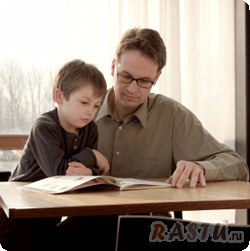 Вас беспокоит успеваемость Вашего ребенка в школе? Вы в поисках способа каким-то образом помочь ребенку дома, чтобы он стал лучше учиться? Читайте далее, ведь эта статья поможет Вам осознать, каким образом Вы можете повлиять на успеваемость ребенка. 

Успеваемость ребенка в школе во многом зависит от родителей. Хотя ребенок проводит большую часть времени за обучением именно в школе, тем не менее, родители в состоянии существенно помочь своим детям преуспеть в учебе. Участие родителей в процессе обучения вносит большой вклад в развитие школьных успехов ребенка. Они знают своего ребенка лучше, чем кто-либо, а значит, им хорошо известны все его сильные и слабые места. Именно это является главным оружием родителей. Имея близкие теплые отношения со своими родителями и полностью на них полагаясь во всем, ребенок искренне верит в то, что родители могут желать ему только добра, и все, что они делают, - к лучшему. Полезные советы о том, как помочь ребенку преуспеть в школе
Детство закладывает фундамент для будущего Вашего ребенка, именно сейчас самый подходящий момент для родителей повлиять на успеваемость ребенка в школе. Ниже Вы найдете несколько способов помочь своему малышу добиться успеха в школе. 

Воспитайте в ребенке позитивное отношение к школе
Неприязнь к школе и школьной атмосфере в некоторой степени заложена в человеческой природе. Это может серьезно отразиться на успеваемости ребенка в школе. Если человеку нравится то, что он делает, и он делает то, что ему нравится, тогда работа, по сути, прекращает быть работой, а становится любимым занятием, приносящим удовольствие. Нужно в позитивном ключе рассказывать ребенку о школе и учебе, это поможет развить положительное отношение к школе в сознании ребенка. Никогда не говорите, что получение образования – это очень трудно, или что учителя никуда не годятся, постарайтесь сделать процесс обучения веселым. 

Взаимодействуйте с ребенком 
Нормальное здоровое общение ребенка со своими родителями помогает ему стать более открытым и более охотно делиться своими мыслями и трудностями и вместе искать решения. Некоторые дети с большой неохотой делают уроки. Им никогда не хочется браться за домашнюю работу самостоятельно, и родителям постоянно приходится стоять у них над душой, заставляя делать уроки. В таких случаях, правильно взаимодействуя со своим ребенком, Вы можете превратить выполнение домашнего задания в веселое занятие. Вы можете рассказывать друг другу интересные истории и делиться своими мыслями по поводу того или иного предмета. 

Донесите до ребенка идею о ценности образования
Прежде, чем помогать ребенку выполнять домашнее задание или заниматься вместе чем-то еще, связанным с учебой, можно в непринужденной обстановке обсудить с ребенком его будущее. Вам нужно рассказать ребенку о тех перспективах развития карьеры, которые Вы считаете наиболее благоприятными для него, и послушать, что он думает об этом. Если у ребенка уже сформировались определенные цели, помогите ему осознать значимость получения хорошего образования при достижении этих целей. 

Делитесь мыслями и читайте ребенку вслух 
Помните, что для того, чтобы помочь своему ребенку, Вам нужно не делать все уроки за него, а тщательно обсудить с ним все моменты, прежде, чем он самостоятельно зафиксирует все это на бумаге. Это явится своего рода повторением пройденного и поможет ребенку лучше усвоить новый материал. Еще одним полезным приемом является чтение для ребенка. Помимо чтения книг на заданную тему, очень важно читать для развития общего кругозора и эрудиции ребенка, что поможет ему с легкостью ориентироваться в любой ситуации.

Избегайте сравнений с другими детьми. 
Многие родители имеют привычку сравнивать своего ребенка с другими детьми. Но им необходимо осознавать, что каждый ребенок уникален, и каждый выполняет задания по-разному. У каждого ребенка есть его собственные навыки и умения, в соответствии с которыми он выполняет работу. Заставляя ребенка быть похожим на других, Вы лишь демотивируете и расстраиваете его. Подобная практика может привести к тому, что ребенок окончательно потеряет интерес к учебе и не будет учиться на собственных ошибках. 

Установите правила для надлежащего обучения 
Хотя рекомендуется обращаться с ребенком как можно мягче, необходимо установить определенные правила, которые должны достаточно строго выполняться, в особенности в том, что касается времени, отведенного для домашних заданий. Составьте расписание, которое равномерно распределяло бы время между учебой, играми и внеклассными занятиями. Ставьте перед ребенком небольшие цели, такие, например, как выполнение домашнего задания за определенное время, и придумайте награду за достижение этой цели. Если ребенок следует расписанию и с успехом выполняет все маленькие задания, это поможет развить в нем чувство дисциплины при достижении любой цели в будущем. 

Общение родителей и учителей
Учитель может с наибольшей точностью указать Вам, в каких предметах Ваш ребенок безупречен, и какие ему необходимо подтянуть. Поскольку со временем методы преподавания изменились, многие родители не совсем представляют себе, что конкретно происходит в школе, и не могут помочь ребенку выполнить то или иное задание. Эта проблема может быть решена только путем общения родителей и учителя. В школе часто устраиваются родительские собрания, но они превращаются в площадку для обсуждения общих вопросов, и времени поговорить о каждом ребенке к отдельности не хватает. Необходимо позволить родителям время от времени встречаться с учителями для того, чтобы обсудить проблемы, касающиеся только успеваемости их ребенка. 

Это лишь несколько эффективных способов помочь своему ребенку добиться успехов в учебе. Вы можете сделать для ребенка гораздо больше, но для начала этого будет достаточно. Протяните руку помощи ребенку, даже если он не так силен в учебе, и дайте ему возможность сделать свое будущее ярким. rastu.ru